Zał. 3 do Regulaminu rekrutacji i uczestnictwa w projekcie „Orientuj się!”DEKLARACJA PRZYSTĄPIENIA DO UDZIAŁU W PROJEKCIE – UCZEŃw ramach projektu „Orientuj się!”Uczeń/Uczennica        …………………………………………………………………………………       		 	…………………………………………………………………………………         (imię/imiona i nazwisko ucznia, nazwa i adres szkoły)zamieszkała/y           …………………………………………………………………………………          (adres zamieszkania ucznia – kod pocztowy, miejscowość, ulica)Instrukcja wypełniania Deklaracji: Wymagane informacje powinny być wpisane drukowanymi literami. Prosimy o wypełnienie wszystkich pól.    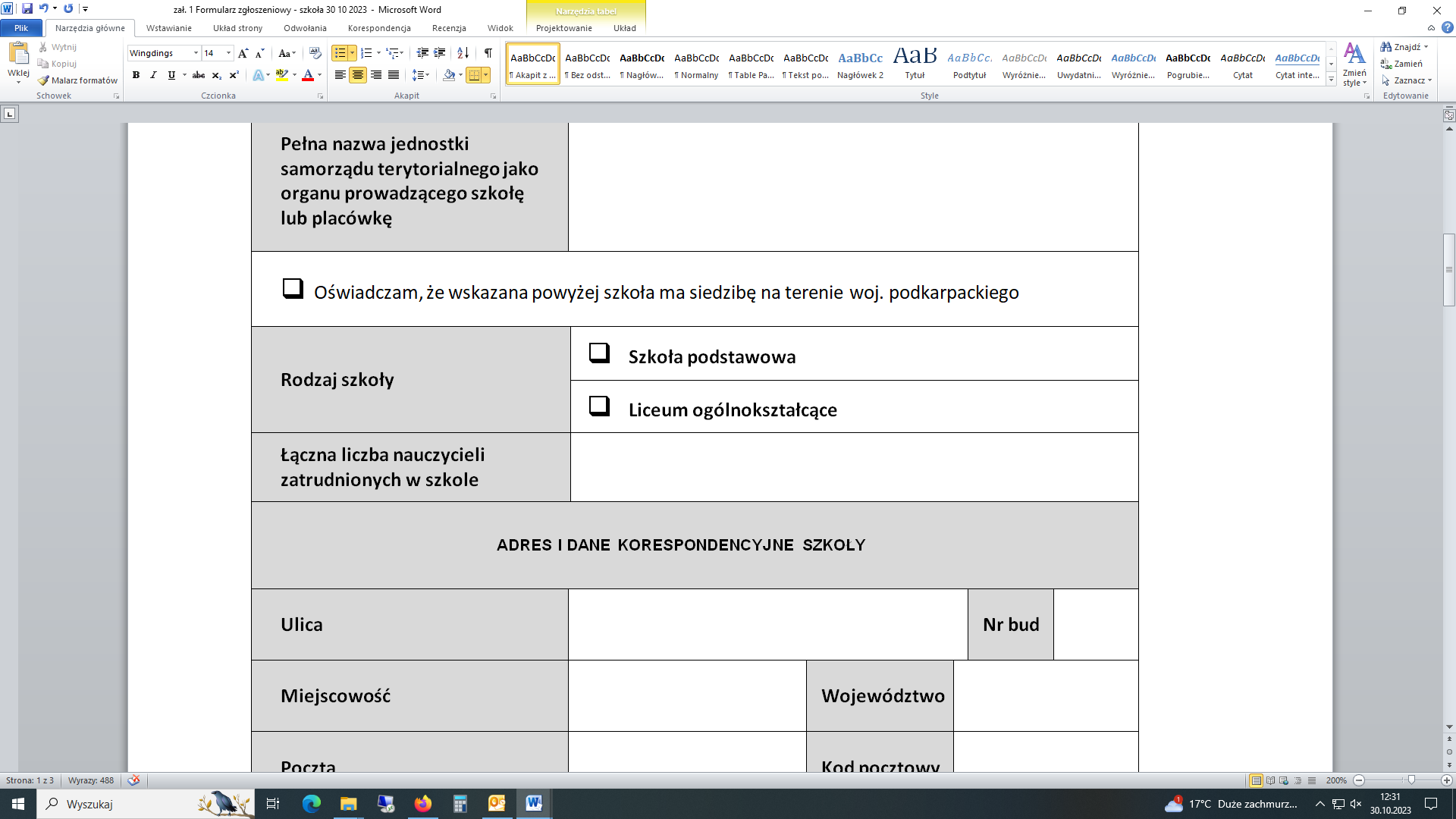 Odpowiedzi prosimy zakreślić krzyżykiem   XKlauzula informacyjna Wojewódzkiego Urzędu Pracy w Rzeszowie dla uczestników Projektu „Orientuj się!"W celu wykonania obowiązku nałożonego art. 13 Rozporządzenia Parlamentu Europejskiego i Rady (UE) 2016/679 z dnia 27 kwietnia 2016 r. w sprawie ochrony osób fizycznych w związku z przetwarzaniem danych osobowych i w sprawie swobodnego przepływu takich danych oraz uchylenia dyrektywy 95/46/WE (ogólne rozporządzenie o ochronie danych), dalej RODO, w związku z art. 88 ustawy o zasadach realizacji zadań finansowanych ze środków europejskich w perspektywie finansowej 2021-2027 z dnia 28 kwietnia 2022 r., zwanej dalej ustawą wdrożeniową, informujemy o zasadach przetwarzania Państwa danych osobowych:Administratorem Państwa danych osobowych jest: Wojewódzki Urząd Pracy w Rzeszowie, z siedzibą przy ulicy Adama Stanisława Naruszewicza 11, 35-055 Rzeszów, dalej WUP. Telefon kontaktowy: (17) 85 09 200, (17) 85 09 230, adres e-mail: wup@wup-rzeszow.pl lub rzwu@praca.gov.pl.Osobą wyznaczoną do kontaktu w związku z przetwarzaniem Państwa danych osobowych jest Inspektor Ochrony Danych, dalej IOD.  Kontakt z IOD możliwy jest pod numerem tel. (17) 850 92 32 i adresem e-mail: iod@wup-rzeszow.pl. Z IOD należy kontaktować się wyłącznie w sprawach dotyczących przetwarzania Państwa danych osobowych przez WUP, wynikających z RODO, w tym realizacji praw.Państwa dane osobowe będą przetwarzane w związku z udziałem w Projekcie „Orientuj się!", który realizowany będzie w ramach programu regionalnego Fundusze Europejskie dla Podkarpacia 2021-2027, dalej FEP 2021-2027. W szczególności Państwa dane osobowe będą przetwarzane w celu monitorowania, sprawozdawczości, komunikacji, publikacji, ewaluacji, zarządzania finansowego, weryfikacji i audytów oraz dla celów związanych z określaniem kwalifikowalności uczestników. Podanie danych osobowych jest dobrowolne, ale konieczne do realizacji wyżej wymienionego celu. Odmowa ich podania jest równoznaczna z brakiem możliwości uczestnictwa w wyżej wymienionym Projekcie.Państwa dane osobowe będą przetwarzane na podstawie art. 6 ust. 1 lit. c i e, art. 9 ust. 2 lit. g oraz art. 10 RODO, w związku z realizacją zadań wynikających m.in. z:Rozporządzenia Parlamentu Europejskiego i Rady (UE) 2021/1060 z dnia 24 czerwca 2021 r. ustanawiającego wspólne przepisy dotyczące Europejskiego Funduszu Rozwoju Regionalnego, Europejskiego Funduszu Społecznego Plus, Funduszu Spójności, Funduszu na rzecz Sprawiedliwej Transformacji i Europejskiego Funduszu Morskiego, Rybackiego i Akwakultury, a także przepisy finansowe na potrzeby tych funduszy oraz na potrzeby Funduszu Azylu, Migracji i Integracji, Funduszu Bezpieczeństwa Wewnętrznego i Instrumentu Wsparcia Finansowego na rzecz Zarządzania Granicami i Polityki Wizowej;Rozporządzenia Parlamentu Europejskiego i Rady (UE) 2021/1057 z dnia 24 czerwca 2021 r. ustanawiającego Europejski Fundusz Społeczny Plus (EFS+) oraz uchylającego rozporządzenie (UE) nr 1296/2013 rozporządzenia EFS+;ustawy wdrożeniowej.Administrator będzie przetwarzał Państwa dane osobowe w ściśle określonym, minimalnym zakresie niezbędnym do osiągnięcia celu, o którym mowa w pkt. 3.Na podstawie art. 89 ust. 1 ustawy wdrożeniowej dostęp do Państwa danych osobowych i informacji gromadzonych przez Administratora przysługuje ministrowi właściwemu do spraw rozwoju regionalnego, wykonującemu zadania państwa członkowskiego, ministrowi właściwemu do spraw finansów publicznych, instytucjom zarządzającym, instytucjom pośredniczącym, instytucji audytowej, a także podmiotom, którym wymienione podmioty powierzają realizację zadań na podstawie odrębnej umowy, w zakresie niezbędnym do realizacji ich zadań wynikających z przepisów ustawy wdrożeniowej. Państwa dane osobowe mogą zostać udostępnione przez WUP m.in. podmiotom zaangażowanym w szczególności w: proces audytu, ewaluacji i kontroli w ramach FEP 2021-2027, zgodnie z nałożonymi na WUP obowiązkami, na podstawie m.in. aktów prawnych wskazanych w pkt. 4., a także podmiotom realizującym formy wsparcia przewidziane w projekcie, podmiotom świadczącym usługi pocztowe dla Administratora w zakresie danych adresowych, obsługującym doręczenia korespondencji w postaci elektronicznej, a także świadczącym usługi w zakresie używanych przez WUP w Rzeszowie systemów teleinformatycznych.Państwa dane osobowe będą przechowywane przez okres niezbędny do realizacji celów określonych w pkt 3. Dalsze przetwarzanie danych osobowych może wynikać z konieczności zapewnienia zgodności z okresem archiwizacji FEP 2021-2027 oraz z przepisów ustawy z dnia 14 lipca 1983 r. o narodowym zasobie archiwalnym i archiwach.W odniesieniu do Państwa danych osobowych decyzje nie będą podejmowane w sposób zautomatyzowany, stosowanie do art. 22 RODO.Posiadają Państwo prawo do: dostępu do swoich danych osobowych i ich sprostowania; ograniczenia przetwarzania danych osobowych; wniesienia skargi do organu nadzorczego (Urząd Ochrony Danych Osobowych), gdy uznacie Państwo, że przetwarzanie danych osobowych narusza przepisy RODO.Na podstawie art. 17 ust. 3 lit. b i d RODO, nie jest możliwe usunięcie danych osobowych niezbędnych do wywiązania się z prawnego obowiązku wymagającego przetwarzania na mocy prawa Unii lub prawa państwa członkowskiego oraz celów archiwalnych w interesie publicznym. Ponadto mając na uwadze cel i podstawę prawną przetwarzania danych w ramach FEP 2021-2027, osobie której dane są przetwarzane nie przysługuje prawo do usunięcia albo przenoszenia tych danych.Zgłaszam chęć udziału w Projekcie „Orientuj się!” nr FEPK.07.12-IP.01-001/23-00, realizowanym w ramach programu regionalnego Fundusze Europejskie dla Podkarpacia 2021-2027. Deklaruję chęć udziału w indywidualnym doradztwie zawodowym (średnio 2-3 godz.) w celu przebadania moich zainteresowań zawodowych, predyspozycji, kompetencji oraz udzieleniu wsparcia w wyborze dalszej ścieżki edukacji i kariery. Oświadczam, że zapoznałam/em się z Regulaminem Projektu. Zgłaszam chęć udziału w Projekcie „Orientuj się!” nr FEPK.07.12-IP.01-001/23-00, realizowanym w ramach programu regionalnego Fundusze Europejskie dla Podkarpacia 2021-2027. Deklaruję chęć udziału w indywidualnym doradztwie zawodowym (średnio 2-3 godz.) w celu przebadania moich zainteresowań zawodowych, predyspozycji, kompetencji oraz udzieleniu wsparcia w wyborze dalszej ścieżki edukacji i kariery. Oświadczam, że zapoznałam/em się z Regulaminem Projektu. Zgłaszam chęć udziału w Projekcie „Orientuj się!” nr FEPK.07.12-IP.01-001/23-00, realizowanym w ramach programu regionalnego Fundusze Europejskie dla Podkarpacia 2021-2027. Deklaruję chęć udziału w indywidualnym doradztwie zawodowym (średnio 2-3 godz.) w celu przebadania moich zainteresowań zawodowych, predyspozycji, kompetencji oraz udzieleniu wsparcia w wyborze dalszej ścieżki edukacji i kariery. Oświadczam, że zapoznałam/em się z Regulaminem Projektu. ……………………………(miejscowość, data)……………………………(miejscowość, data)……………………………………….……..…………..(czytelny podpis ucznia/uczennicy– w przypadku Uczestnika pełnoletniego)Zgłaszam chęć udziału mojego dziecka w Projekcie „Orientuj się!” nr FEPK.07.12-IP.01-001/23-00, realizowanym w ramach programu regionalnego Fundusze Europejskie dla Podkarpacia 2021-2027. Deklaruję chęć udziału mojego dziecka w indywidualnym doradztwie zawodowym realizowanych przez doradców zatrudnionych w placówce do której uczęszcza dziecko (średnio 2-3 godz. na ucznia) w celu przebadania zainteresowań zawodowych, predyspozycji, kompetencji oraz udzieleniu wsparcia w wyborze dalszej ścieżki edukacji i kariery. Oświadczam, że zapoznałam/em się z Regulaminem Projektu. Zgłaszam chęć udziału mojego dziecka w Projekcie „Orientuj się!” nr FEPK.07.12-IP.01-001/23-00, realizowanym w ramach programu regionalnego Fundusze Europejskie dla Podkarpacia 2021-2027. Deklaruję chęć udziału mojego dziecka w indywidualnym doradztwie zawodowym realizowanych przez doradców zatrudnionych w placówce do której uczęszcza dziecko (średnio 2-3 godz. na ucznia) w celu przebadania zainteresowań zawodowych, predyspozycji, kompetencji oraz udzieleniu wsparcia w wyborze dalszej ścieżki edukacji i kariery. Oświadczam, że zapoznałam/em się z Regulaminem Projektu. Zgłaszam chęć udziału mojego dziecka w Projekcie „Orientuj się!” nr FEPK.07.12-IP.01-001/23-00, realizowanym w ramach programu regionalnego Fundusze Europejskie dla Podkarpacia 2021-2027. Deklaruję chęć udziału mojego dziecka w indywidualnym doradztwie zawodowym realizowanych przez doradców zatrudnionych w placówce do której uczęszcza dziecko (średnio 2-3 godz. na ucznia) w celu przebadania zainteresowań zawodowych, predyspozycji, kompetencji oraz udzieleniu wsparcia w wyborze dalszej ścieżki edukacji i kariery. Oświadczam, że zapoznałam/em się z Regulaminem Projektu. ……………………………(miejscowość, data)……………………………………….……..…………..(czytelny podpis rodzica/opiekuna prawnego – w przypadku Uczestnika niepełnoletniego)……………………………………….……..…………..(czytelny podpis rodzica/opiekuna prawnego – w przypadku Uczestnika niepełnoletniego)INFORMACJE O UCZESTNIKU/UCZESTNICZCE PROJEKTUINFORMACJE O UCZESTNIKU/UCZESTNICZCE PROJEKTUINFORMACJE O UCZESTNIKU/UCZESTNICZCE PROJEKTUINFORMACJE O UCZESTNIKU/UCZESTNICZCE PROJEKTUINFORMACJE O UCZESTNIKU/UCZESTNICZCE PROJEKTUINFORMACJE O UCZESTNIKU/UCZESTNICZCE PROJEKTUINFORMACJE O UCZESTNIKU/UCZESTNICZCE PROJEKTUINFORMACJE O UCZESTNIKU/UCZESTNICZCE PROJEKTUINFORMACJE O UCZESTNIKU/UCZESTNICZCE PROJEKTUImię i Nazwisko Ucznia/UczennicyPESELData urodzeniaPłećPełna nazwa szkoły    KlasaWykształcenie:PodstawowePodstawowePodstawowePodstawowePodstawoweWykształcenie:PodstawowePodstawowePodstawowePodstawowePodstawoweWykształcenie:BrakBrakBrakBrakBrakADRES I DANE KORESPONDENCYJNEADRES I DANE KORESPONDENCYJNEADRES I DANE KORESPONDENCYJNEADRES I DANE KORESPONDENCYJNEADRES I DANE KORESPONDENCYJNEADRES I DANE KORESPONDENCYJNEADRES I DANE KORESPONDENCYJNEADRES I DANE KORESPONDENCYJNEADRES I DANE KORESPONDENCYJNEUlicaUlicaNr budMiejscowośćMiejscowośćWojewództwoPocztaPocztaKod pocztowyGminaGminaPowiatNr tel. do kontaktuNr tel. do kontaktu Adres email             INFORMACJE O UCZESTNIKU/UCZESTNICZCE PROJEKTU             INFORMACJE O UCZESTNIKU/UCZESTNICZCE PROJEKTU             INFORMACJE O UCZESTNIKU/UCZESTNICZCE PROJEKTU             INFORMACJE O UCZESTNIKU/UCZESTNICZCE PROJEKTU             INFORMACJE O UCZESTNIKU/UCZESTNICZCE PROJEKTUStatus Uczestnika/Uczestniczki w chwili przystąpienia do projektu Osoba z niepełnosprawnościamiStatus Uczestnika/Uczestniczki w chwili przystąpienia do projektu Osoba będąca obywatelem państwa trzeciegoStatus Uczestnika/Uczestniczki w chwili przystąpienia do projektu Osoba należąca do mniejszości narodowej lub etnicznej (w tym społeczności marginalizowanej)Status Uczestnika/Uczestniczki w chwili przystąpienia do projektu Osoba bezdomna lub dotknięta wykluczeniem z dostępu do mieszkańStatus Uczestnika/Uczestniczki w chwili przystąpienia do projektu Osoba obcego pochodzeniaStatus Uczestnika/Uczestniczki w chwili przystąpienia do projektu Nie dotyczyStatus Uczestnika/Uczestniczki w chwili przystąpienia do projektu Odmowa podania danychIndywidualne potrzeby zgłoszone przez Uczestnika/ Uczestniczkę Mam problemy ze wzrokiem, potrzebuję materiałów szkoleniowych drukowanych ze zwiększoną czcionką, kontrastem (lub podręcznik audio)Indywidualne potrzeby zgłoszone przez Uczestnika/ Uczestniczkę Potrzebuję pomocy tłumacza języka migowegoIndywidualne potrzeby zgłoszone przez Uczestnika/ Uczestniczkę Mam problemy z poruszaniem się, potrzebuję realizacji wybranej formy wsparcia w miejscu bez barier architektonicznychIndywidualne potrzeby zgłoszone przez Uczestnika/ Uczestniczkę Inne (jakie?) ………………………………………………………..…………………………………………………………………………………………………………………………………………………………Indywidualne potrzeby zgłoszone przez Uczestnika/ Uczestniczkę Indywidualne potrzeby zgłoszone przez Uczestnika/ Uczestniczkę BrakIndywidualne potrzeby zgłoszone przez Uczestnika/ Uczestniczkę 